2017年上海市选聘大学生村官计划数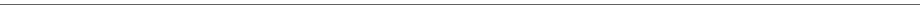 